Лепельской межрайонной инспекцией охраны животного и растительного мира при проведении полевых контрольных мероприятий все чаще стали попадаться самодельные охотничьи ловушки из стального троса установленные в местах наиболее вероятного появления копытных животных нормируемых видов. Лепельская межрайонная инспекция напоминает, что согласно Правилам  охоты  использование петель для охоты запрещено и влечет за собой ответственность как административную, так и уголовную.  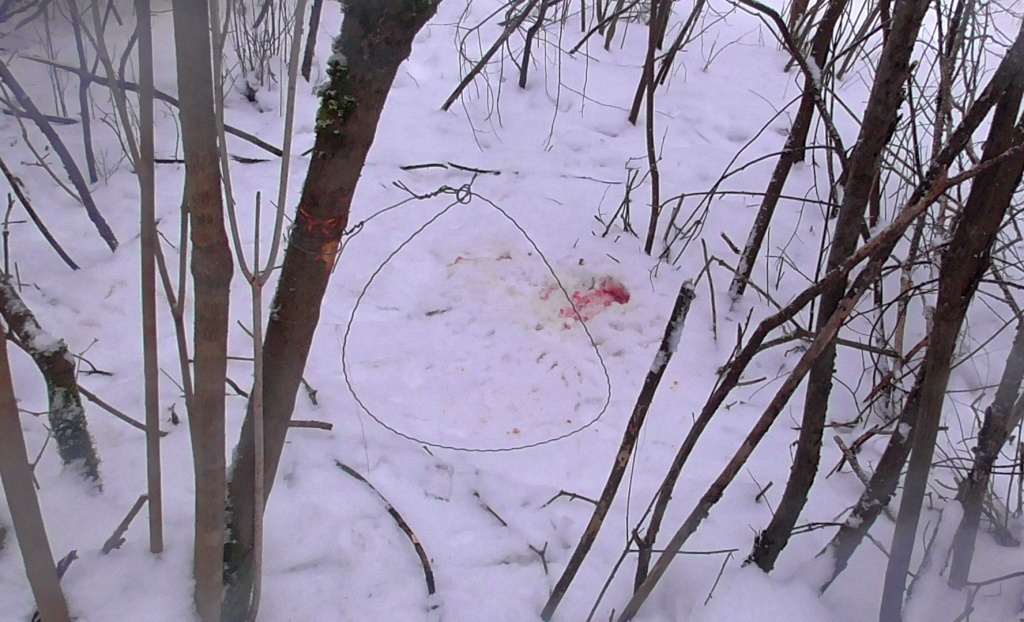 